ORDONANŢĂ DE URGENŢĂ nr. 123 din 26 noiembrie 2021 pentru rectificarea bugetului asigurărilor sociale de stat pe anul 2021Având în vedere:a)gradul de utilizare a creditelor aprobate în bugetul asigurărilor sociale de stat şi bugetul asigurărilor pentru şomaj pe primele 9 luni ale anului 2021, precum şi evoluţia unor indicatori care au stat la baza fundamentării celor două bugete;b)necesitatea corelării planificării bugetare cu gradul de colectare a veniturilor şi de execuţie a cheltuielilor bugetului asigurărilor sociale de stat şi bugetului asigurărilor pentru şomaj pe primele 9 luni ale anului;c)asigurarea fondurilor necesare desfăşurării în bune condiţii a activităţii caselor judeţene de pensii şi a agenţiilor judeţene pentru ocuparea forţei de muncă până la finele anului;d)necesitatea asigurării sumelor pentru plata pensiilor din sistemul public şi a ajutoarelor sociale;e)prevederile Legii nr. 500/2002 privind finanţele publice, cu modificările şi completările ulterioare, potrivit cărora legile bugetare anuale pot fi modificate în cursul exerciţiului bugetar prin legi de rectificare,şi ţinând seama de faptul că nepromovarea în regim de urgenţă a prezentei ordonanţe de urgenţă ar avea drept consecinţe negative următoarele:a)riscul necorelării planificării bugetare cu evoluţia prognozată a indicatorilor macroeconomici şi execuţia bugetară pe primele 9 luni ale anului;b)neasigurarea sumelor pentru plata pensiilor din sistemul public şi a ajutoarelor sociale;c)riscul neasigurării fondurilor necesare desfăşurării în bune condiţii a activităţii caselor judeţene de pensii şi a agenţiilor judeţene pentru ocuparea forţei de muncă până la finele anului,în considerarea faptului că elementele sus-menţionate vizează interesul public general şi definesc un context excepţional care nu putea fi previzionat şi a căror reglementare nu poate fi amânată,în temeiul art. 115 alin. (4) din Constituţia României, republicată,Guvernul României adoptă prezenta ordonanţă de urgenţă.Art. 1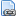 Bugetul asigurărilor sociale de stat şi bugetul asigurărilor pentru şomaj pe anul 2021, aprobate prin Legea bugetului asigurărilor sociale de stat pe anul 2021 nr. 16/2021, publicată în Monitorul Oficial al României, Partea I, nr. 238 din 9 martie 2021, cu modificările şi completările ulterioare, se modifică şi se completează potrivit prevederilor prezentei ordonanţe de urgenţă.Art. 2Influenţele asupra veniturilor şi cheltuielilor bugetului asigurărilor sociale de stat pe anul 2021, detaliate la venituri pe capitole şi subcapitole, iar la cheltuieli pe capitole şi titluri, pe credite de angajament şi credite bugetare, sunt prevăzute în anexa nr. 1.Art. 3(1)Bugetul asigurărilor sociale de stat aferent sistemului public de pensii pe anul 2021 se majorează la venituri cu suma de 530.381 mii lei prin majorarea veniturilor curente cu suma de 672.796 mii lei şi diminuarea subvenţiilor de la bugetul de stat cu suma de 142.415 mii lei, iar la cheltuieli se majorează cu suma de 528.381 mii lei la credite de angajament şi 530.381 mii lei la credite bugetare.(2)Sistemul de asigurări pentru accidente de muncă şi boli profesionale pe anul 2021 se diminuează la venituri cu suma de 1.592 mii lei, iar la cheltuieli se diminuează cu suma de 15.139 mii lei atât la credite de angajament, cât şi la credite bugetare, excedentul majorându-se cu suma de 13.547 mii lei.Art. 4Influenţele asupra veniturilor şi cheltuielilor bugetului asigurărilor pentru şomaj pe anul 2021, detaliate la venituri pe capitole şi subcapitole, iar la cheltuieli pe capitole şi titluri, pe credite de angajament şi credite bugetare, sunt prevăzute în anexa nr. 2.Art. 5(1)Bugetul asigurărilor pentru şomaj pe anul 2021 aferent sistemului asigurărilor pentru şomaj se diminuează la venituri cu suma de 5.800 mii lei, prin majorarea veniturilor curente cu suma de 43.617 mii lei şi diminuarea subvenţiilor de la bugetul de stat cu suma de 49.417 mii lei, şi la cheltuieli se diminuează cu suma de 5.800 mii lei la credite de angajament şi credite bugetare.(2)Fondul de garantare pentru plata creanţelor salariale instituit prin Legea nr. 200/2006 privind constituirea şi utilizarea Fondului de garantare pentru plata creanţelor salariale, cu modificările ulterioare, se majorează la venituri cu suma de 133.560 mii lei, excedentul majorându-se cu aceeaşi sumă.Art. 6(1)Se autorizează ordonatorul principal de credite să introducă modificări în volumul şi structura bugetelor de venituri şi cheltuieli pe anul 2021 ale instituţiilor publice finanţate parţial din venituri proprii inclusiv prin introducerea de subdiviziuni noi ale clasificaţiei bugetare pe partea de venituri şi titluri noi pe partea de cheltuieli, să efectueze virări de credite de angajament şi credite bugetare, inclusiv la şi de la cheltuieli de personal, proiecte cu finanţare externă nerambursabilă şi cheltuieli de capital, şi între bugetele acestora, cu încadrarea în prevederile bugetare aprobate în bugetul asigurărilor pentru şomaj la alineatul 51.01.01 "Transferuri către instituţii publice", şi să le comunice Ministerului Finanţelor în termen de 10 zile de la data intrării în vigoare a prezentei ordonanţe de urgenţă.(2)În aplicarea dispoziţiilor alin. (1) nu se pot efectua virări de credite de angajament şi bugetare de la alineatul "Finanţare externă nerambursabilă".Art. 7(1)Se autorizează ordonatorul principal de credite să modifice în bugetul asigurărilor sociale de stat şi bugetul asigurărilor pentru şomaj, după caz, creditele de angajament şi creditele bugetare aferente anilor anteriori pentru proiectele finanţate/propuse la finanţare în cadrul programelor aferente Politicii de coeziune a Uniunii Europene, Politicii agricole comune şi de pescuit şi altor facilităţi şi instrumente postaderare, cu încadrarea în valoarea totală a contractelor/deciziilor/ordinelor de finanţare.(2)Se autorizează ordonatorul principal de credite să modifice în bugetul asigurărilor sociale de stat şi bugetul asigurărilor pentru şomaj, după caz, creditele de angajament şi creditele bugetare aferente anilor anteriori din "Fişa obiectivului/proiectului/categoriei de investiţii", cu încadrarea în valoarea totală a obiectivului/proiectului/categoriei de investiţii, corespunzător prevederilor alin. (1).(3)Modificările prevăzute la alin. (1) şi (2) se efectuează şi se comunică Ministerului Finanţelor în termen de 10 zile de la intrarea în vigoare a prezentei ordonanţe de urgenţă.Art. 8Începând cu data intrării în vigoare a prezentei ordonanţe de urgenţă, în anul 2021, prin derogare de la prevederile art. 47 alin. (8) şi (9) şi art. 471 alin. (2) din Legea nr. 500/2002 privind finanţele publice, cu modificările şi completările ulterioare, se autorizează ordonatorul principal de credite al bugetului asigurărilor sociale de stat şi bugetului asigurărilor pentru şomaj să efectueze virări de credite bugetare şi credite de angajament neutilizate, cu încadrarea în prevederile bugetare anuale aprobate.Art. 9Se autorizează ordonatorul principal de credite să detalieze influenţele aprobate şi să introducă modificările prevăzute de prezenta ordonanţă de urgenţă în bugetul asigurărilor sociale de stat şi în bugetul asigurărilor pentru şomaj, precum şi să efectueze virări de credite bugetare şi credite de angajament în bugetele aprobate şi în anexele la acestea pe anul 2021 şi să comunice Ministerului Finanţelor, în termen de 10 zile lucrătoare de la intrarea în vigoare a prezentei ordonanţe de urgenţă, detalierea influenţelor aprobate.Art. 10Prin derogare de la prevederile art. 12 alin. (1) lit. b) şi c), art. 17 alin. (2), art. 24 şi art. 26 alin. (5) din Legea responsabilităţii fiscal-bugetare nr. 69/2010, republicată, şi ale art. 3 alin. (5) şi (6) din Legea nr. 14/2021 pentru aprobarea plafoanelor unor indicatori specificaţi în cadrul fiscal-bugetar pe anul 2021:a)pentru anul 2021, plafonul nominal al cheltuielilor exclusiv asistenţa financiară din partea Uniunii Europene şi a altor donatori pentru bugetul asigurărilor sociale de stat este de 90.735,3 milioane lei şi pentru bugetul asigurărilor pentru şomaj este de 3.385,4 milioane lei;b)pentru anul 2021, plafonul nominal al soldului bugetului asigurărilor sociale de stat este de 185,8 milioane lei, iar al bugetului asigurărilor pentru şomaj este de 1.397,2 milioane lei;c)pentru anul 2021, plafonul nominal al cheltuielilor de personal din bugetul asigurărilor sociale de stat este de 373,5 milioane lei;d)pentru anul 2021, plafonul nominal al cheltuielilor de personal din bugetul asigurărilor pentru şomaj este de 147,6 milioane lei.Art. 11Anexele nr. 1 şi 2 fac parte integrantă din prezenta ordonanţă de urgenţă.-****-ANEXA nr. 1: Influenţe asupra veniturilor şi cheltuielilor Bugetului Asigurărilor Sociale de Stat pe anul 2021MINISTERUL MUNCII ŞI PROTECŢIEI SOCIALE- mii lei -ANEXA nr. 2: Influenţe asupra veniturilor şi cheltuielilor Bugetului Asigurărilor pentru Şomaj pe anul 2021MINISTERUL MUNCII ŞI PROTECŢIEI SOCIALE- mii lei -Publicat în Monitorul Oficial cu numărul 1142 din data de 26 noiembrie 2021PRIM-MINISTRUNICOLAE-IONEL CIUCĂContrasemnează:Ministrul finanţelor,Adrian CâciuMinistrul muncii şi solidarităţii sociale,Marius-Constantin BudăiCapitolSubcapitolParagrafGrupa/TitluArticolAlineatDenumire indicatorInfluenţeAAAAAAB1000103VENITURI - TOTAL528.789000203I. VENITURI CURENTE671.204200003B. CONTRIBUŢII DE ASIGURĂRI642.0282003CONTRIBUŢIILE ANGAJATORILOR137.95501Contribuţii de asigurări sociale de stat datorate de angajatori139.54704Contribuţii de asigurări pentru accidente de munca şi boli profesionale datorate de angajatori-6.00009Venituri din contribuţia asiguratorie pentru muncă pentru accidente de muncă şi boli profesionale4.4082103CONTRIBUŢIILE ASIGURAŢILOR504.07301Contribuţii de asigurări sociale de stat datorate de asiguraţi48504Contribuţii de asigurări sociale datorate de persoane asigurate pe bază de contract de asigurare3.57207Contribuţia la fondul de pensii, administrat privat (se scade)23.14810Contribuţii ale persoanelor care realizează venituri de natură profesională, altele decât cele de natură salarială, plătite de angajatori-1911Contribuţii de asigurări sociale ale persoanelor pentru perioadele în care acestea nu au avut calitatea de asigurat în sistemul de pensii30.45212Contribuţii de asigurări sociale de stat datorate de persoane care realizează venituri din activităţi independente, activităţi agricole şi asocieri fără personalitate juridică21.33447Contribuţia de asigurări sociale datorată de persoanele care realizează venituri din salarii din domeniul construcţiilor385.24448Contribuţii de asigurări aferente declaraţiei unice39.857290003C. VENITURI NEFISCALE29.176300003C1. VENITURI DIN PROPRIETATE103103VENITURI DIN DOBÂNZI1005Venituri din dobânzi ale bugetului asigurărilor sociale de stat10330003C2. VÂNZĂRI DE BUNURI ŞI SERVICII29.1663303VENITURI DIN PRESTĂRI DE SERVICII ŞI ALTE ACTIVITĂŢI23.36708Venituri din prestări de servicii1511Contribuţia pentru bilete de tratament şi odihnă23.3523603DIVERSE VENITURI5.79901Venituri din aplicarea prescripţiei extinctive10503Sume din recuperarea debitelor provenite din drepturile necuvenite6.88950Alte venituri-1.195410003IV. SUBVENŢII-142.415420003SUBVENŢII DE LA ALTE NIVELE ALE ADMINISTRAŢIEI PUBLICE-142.4154203SUBVENŢII DE LA BUGETUL DE STAT-142.41524Subvenţii primite de bugetul asigurărilor sociale de stat-142.415490301Venituri sistem public de pensii530.381490302Venituri sistem accidente de muncă şi boli profesionale-1.5925000TOTAL GENERALI. Credite de angajament513.242II. Credite bugetare515.24201CHELTUIELI CURENTEI. Credite de angajament517.142II. Credite bugetare517.14210TITLUL I CHELTUIELI DE PERSONALI. Credite de angajament6.395II. Credite bugetare6.39520TITLUL II BUNURI ŞI SERVICIII. Credite de angajament-389II. Credite bugetare-38957TITLUL IX ASISTENŢĂ SOCIALĂI. Credite de angajament520.559II. Credite bugetare520.55958TITLUL X PROIECTE CU FINANŢARE DIN FONDURI EXTERNE NERAMBURSABILE AFERENTE CADRULUI FINANCIAR 2014-2020I. Credite de angajament-9.000II. Credite bugetare-9.00059TITLUL XI ALTE CHELTUIELII. Credite de angajament-423II. Credite bugetare-42370CHELTUIELI DE CAPITALI. Credite de angajament-3.900II. Credite bugetare-1.90071TITLUL XIII ACTIVE NEFINANCIAREI. Credite de angajament-3.900II. Credite bugetare-1.9005003BUGETUL ASIGURĂRILOR SOCIALE DE STATI. Credite de angajament513.242II. Credite bugetare515.24201CHELTUIELI CURENTEI. Credite de angajament517.142II. Credite bugetare517.14210TITLUL I CHELTUIELI DE PERSONALI. Credite de angajament6.395II. Credite bugetare6.39520TITLUL II BUNURI ŞI SERVICIII. Credite de angajament-389II. Credite bugetare-38957TITLUL IX ASISTENŢĂ SOCIALĂI. Credite de angajament520.559II. Credite bugetare520.55958TITLUL X PROIECTE CU FINANŢARE DIN FONDURI EXTERNE NERAMBURSABILE AFERENTE CADRULUI FINANCIAR 2014-2020I. Credite de angajament-9.000II. Credite bugetare-9.00059TITLUL XI ALTE CHELTUIELII. Credite de angajament-423II. Credite bugetare-42370CHELTUIELI DE CAPITALI. Credite de angajament-3.900II. Credite bugetare-1.90071TITLUL XIII ACTIVE NEFINANCIAREI. Credite de angajament-3.900II. Credite bugetare-1.900680003Partea a III-a CHELTUIELI SOCIAL-CULTURALEI. Credite de angajament513.242II. Credite bugetare515.24201CHELTUIELI CURENTEI. Credite de angajament517.142II. Credite bugetare517.14210TITLUL I CHELTUIELI DE PERSONALI. Credite de angajament6.395II. Credite bugetare6.39520TITLUL II BUNURI ŞI SERVICIII. Credite de angajament-389II. Credite bugetare-38957TITLUL IX ASISTENŢĂ SOCIALĂI. Credite de angajament520.559II. Credite bugetare520.55958TITLUL X PROIECTE CU FINANŢARE DIN FONDURI EXTERNE NERAMBURSABILE AFERENTE CADRULUI FINANCIAR 2014-2020I. Credite de angajament-9.000II. Credite bugetare-9.00059TITLUL XI ALTE CHELTUIELII. Credite de angajament-423II. Credite bugetare-42370CHELTUIELI DE CAPITALI. Credite de angajament-3.900II. Credite bugetare-1.90071TITLUL XIII ACTIVE NEFINANCIAREI. Credite de angajament-3.900II. Credite bugetare-1.9006803ASIGURĂRI ŞI ASISTENŢĂ SOCIALĂI. Credite de angajament528.381II. Credite bugetare530.38101CHELTUIELI CURENTEI. Credite de angajament532.281II. Credite bugetare532.28110TITLUL I CHELTUIELI DE PERSONALI. Credite de angajament7.800II. Credite bugetare7.80057TITLUL IX ASISTENŢĂ SOCIALĂI. Credite de angajament533.815II. Credite bugetare533.81558TITLUL X PROIECTE CU FINANŢARE DIN FONDURI EXTERNE NERAMBURSABILE AFERENTE CADRULUI FINANCIAR 2014-2020I. Credite de angajament-9.000II. Credite bugetare-9.00059TITLUL XI ALTE CHELTUIELII. Credite de angajament-334II. Credite bugetare-33470CHELTUIELI DE CAPITALI. Credite de angajament-3.900II. Credite bugetare-1.90071TITLUL XIII ACTIVE NEFINANCIAREI. Credite de angajament-3.900II. Credite bugetare-1.9006903ASIGURĂRI ŞI ASISTENŢĂ SOCIALĂ PENTRU ACCIDENTE DE MUNCĂ ŞI BOLI PROFESIONALEI. Credite de angajament-15.139II. Credite bugetare-15.13901CHELTUIELI CURENTEI. Credite de angajament-15.139II. Credite bugetare-15.13910TITLUL I CHELTUIELI DE PERSONALI. Credite de angajament-1.405II. Credite bugetare-1.40520TITLUL II BUNURI ŞI SERVICIII. Credite de angajament-389II. Credite bugetare-38957TITLUL IX ASISTENŢĂ SOCIALĂI. Credite de angajament-13.256II. Credite bugetare-13.25659TITLUL XI ALTE CHELTUIELII. Credite de angajament-89II. Credite bugetare-899903EXCEDENT/DEFICIT990310Excedent/Deficit sistem public de pensii13.547990311Excedent/Deficit sistem accidente de muncă şi boli profesionale13.547CapitolSubcapitolParagrafGrupa/TitluArticolAlineatDenumire indicatorInfluenţeAAAAAAB1000104VENITURI - TOTAL127.760000204I. VENITURI CURENTE95.177200004B. CONTRIBUŢII DE ASIGURĂRI95.1772004CONTRIBUŢIILE ANGAJATORILOR92.32202Contribuţii de asigurări pentru şomaj datorate de angajatori3.29706Contribuţia angajatorilor la fondul de garantare pentru plata creanţelor salariale1.10510Venituri din contribuţia asiguratorie pentru muncă pentru şomaj37.46511Venituri din contribuţia asiguratorie pentru muncă pentru fondul de garantare pentru plata creanţelor salariale50.4552104CONTRIBUŢIILE ASIGURAŢILOR2.85502Contribuţii de asigurări pentru şomaj datorate de asiguraţi2.855410004IV. SUBVENŢII32.583420004SUBVENŢII DE LA ALTE NIVELE ALE ADMINISTRAŢIEI PUBLICE32.5834204SUBVENŢII DE LA BUGETUL DE STAT32.58325Subvenţii primite de bugetul asigurărilor pentru şomaj-49.41783Sume alocate din bugetul de stat pentru Fondul de garantare pentru plata creanţelor salariale82.000490401Venituri sistem asigurări pentru şomaj-5.800490402Venituri fond garantare pentru plata creanţelor salariale133.5605000TOTAL GENERALI. Credite de angajament-5.800II. Credite bugetare-5.80001CHELTUIELI CURENTEI. Credite de angajament-5.800II. Credite bugetare-5.80010TITLUL I CHELTUIELI DE PERSONALI. Credite de angajament2.200II. Credite bugetare2.20051TITLUL VI TRANSFERURI ÎNTRE UNITĂŢI ALE ADMINISTRAŢIEI PUBLICEI. Credite de angajament-8.000II. Credite bugetare-8.0005004BUGETUL ASIGURĂRILOR PENTRU ŞOMAJI. Credite de angajament-5.800II. Credite bugetare-5.80001CHELTUIELI CURENTEI. Credite de angajament-5.800II. Credite bugetare-5.80010TITLUL I CHELTUIELI DE PERSONALI. Credite de angajament2.200II. Credite bugetare2.20051TITLUL VI TRANSFERURI ÎNTRE UNITĂŢI ALE ADMINISTRAŢIEI PUBLICEI. Credite de angajament-8.000II. Credite bugetare-8.000640004Partea a III-a CHELTUIELI SOCIAL-CULTURALEI. Credite de angajament-5.800II. Credite bugetare-5.80001CHELTUIELI CURENTEI. Credite de angajament-5.800II. Credite bugetare-5.80010TITLUL I CHELTUIELI DE PERSONALI. Credite de angajament2.200II. Credite bugetare2.20051TITLUL VI TRANSFERURI ÎNTRE UNITĂŢI ALE ADMINISTRAŢIEI PUBLICEI. Credite de angajament-8.000II. Credite bugetare-8.0006504ÎNVĂŢĂMÂNTI. Credite de angajament-2.000II. Credite bugetare-2.00001CHELTUIELI CURENTEI. Credite de angajament-2.000II. Credite bugetare-2.00051TITLUL VI TRANSFERURI ÎNTRE UNITĂŢI ALE ADMINISTRAŢIEI PUBLICEI. Credite de angajament-2.000II. Credite bugetare-2.0006804ASIGURĂRI ŞI ASISTENŢĂ SOCIALĂI. Credite de angajament-3.800II. Credite bugetare-3.80001CHELTUIELI CURENTEI. Credite de angajament-3.800II. Credite bugetare-3.80010TITLUL I CHELTUIELI DE PERSONALI. Credite de angajament2.200II. Credite bugetare2.20051TITLUL VI TRANSFERURI ÎNTRE UNITĂŢI ALE ADMINISTRAŢIEI PUBLICEI. Credite de angajament-6.000II. Credite bugetare-6.000890401Cheltuieli sistem asigurări pentru şomajI. Credite de angajament-5.800II. Credite bugetare-5.8009904EXCEDENT/DEFICIT990410Excedent/Deficit sistem asigurări pentru şomaj133.560990411Excedent/Deficit fond garantare pentru plata creanţelor salariale133.560